           am 07. Dezember 2019In der großen Festhalle!ab 14 Uhr:  weihnachtliche Marktstände bieten Hand- und Bastelarbeiten, Weihnachtsbäume, Kräuter, Marmelade, Räucherfisch und vieles mehr an weihnachtlichen Überraschungen an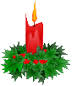 15 Uhr: Der Chor der katholischen Gemeinde St.Gertrud Hedersleben unter Leitung von Thomas Nürnberg singt im Orgelzimmer.16 Uhr: Programm der Kita „Pfiffikus“ in der Festhalle.           Der Weihnachtsmann kommt zu Besuch.17 Uhr: Auf der Röver-Orgel im Orgelzimmer erklingt weihnachtliche Musik zum Hören und Mitsingen.18 Uhr: Die Freiwillige Feuerwehr Hausneindorf entzündet das Adventsfeuer.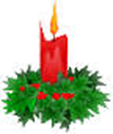 Gemütlicher Ausklang des Abends bei Kerzenschein.           Die Leseecke in der Treckergarage ist geöffnet.                  Wir sorgen mit Kaffee, Kuchen, Würstchen, Pulled pork, Fischbrötchen,                   Kartoffelpuffern, mit Glühwein, Kakao und anderen Getränken für das leibliche Wohl.Wir laden herzlich ein!Der Heimatverein Hausneindorf e. V.Neue Hausneindorf-Kalender erhältlich!